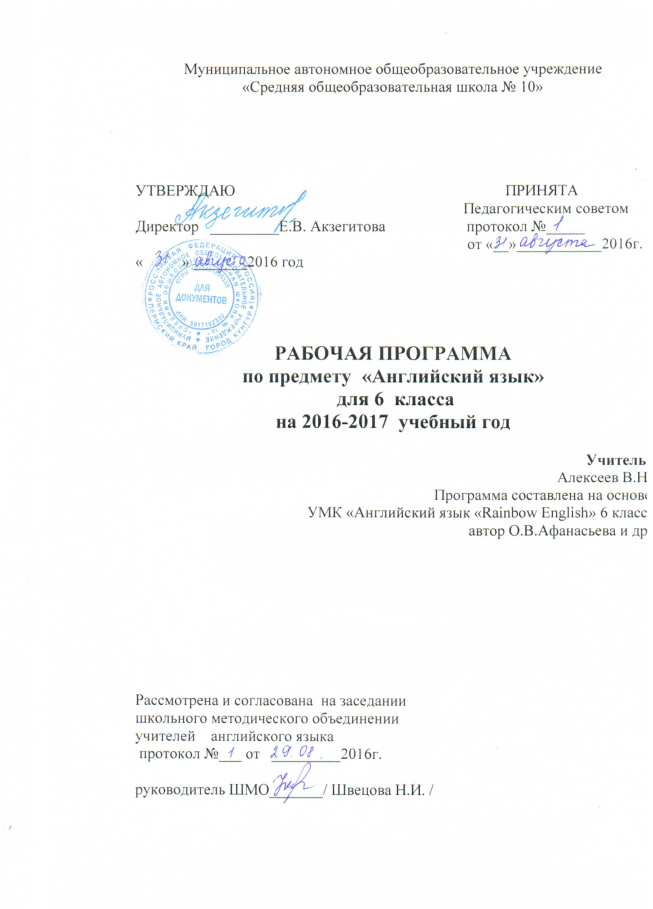 Пояснительная запискаРабочая программа  составлена на основе учебника английского языка для VI класса школ с углубленным изучением английского языка, лицеев, гимназий, колледжей, авторы О.В. Афанасьева, И.В. Михеева. Учебно-методический комплект обеспечивает необходимый уровень языковой подготовки учащихся в соответствии с  требованиями действующих образовательных программ и государственного образовательного стандарта для общей средней школы.Учебно-методический комплект имеет гриф Министерства образования РФ для всех учебников, включен в Федеральный перечень учебников на 2009\2010 год, обеспечивает:На второй ступени обучения ИЯ в школах с углубленным изучением английского языка в число основных задач входят:                -обеспечение развития личности ребенка, его речевых способностей, внимания, мышления, памяти и воображения;                - коммуникативно-речевое вживание в англоязычную среду на основе взаимосвязанного обучения говорению, аудированию, чтению и письму;                - социо-культурное развитие школьников на основе введения в культуроведение Великобритании и США, знакомства с социокультурным портретом Канады, Новой Зеландии и Австралии и интерпретации англоязычной культуры в контексте еврокультуры и мировой культуры, историко-культуроведческое и художественно-эстетическое развитие при чтении художественных текстов;                - развитие билингвистических способностей учащихся с помощью подключения устного перевода-интерпретации и обучения основным видам лексико-грамматических трансформаций при письменном переводе, основам перевода на уровне слова, предложения, диалогического и монологического единства и текста;                 - стимулирование интереса учащихся к изучению других иностранных языков и многообразия современной культурной среды западной и других цивилизаций и обучение стратегиям самонаблюдения за своим личностным языком и культурным развитием средствами АЯ, стратегиям самостоятельного изучения других иностранных языков. СОДЕРЖАНИЕ РАБОЧЕЙ ПРОГРАММЫ  ДЛЯ УЧАЩИХСЯ 6 КЛАССАПредметное содержание речиWeather: holidays, traveling, weather forecast seasons, climatic changes, clothes, free time, hobbies, plants and animals, pets, natural world in danger, town and country, pollution (air, water, nuclear), еcology, man and natural world, man the creator, man the destroyer, keeping fit, food, Great Britain, England, Royal London, Shakespeare’s Land, holidays, Christmas is coming.ПЛАНИРОВАНИЕ УЧЕБНОГО МАТЕРИАЛАРабочая программа  составлена на основе:Программа. Программы общеобразовательных учреждений. Английский язык. Школа с углубленным изучением ин. языков. / Под. ред. В.В.Сафоновой. - М.: Дрофа, 2008. – 272с. Учебно-методический комплект:О.В. Афанасьева, И.В. Михеева Учебник английского языка для VI класса школ с углубленным изучением английского языка, лицеев, гимназий, колледжей. – 7-е изд. – М.: Просвещение, 2003. – 351с.О.В. Афанасьева, И.В. Михеева Книга для учителя к учебнику английского языка для VI класса школ с углубленным изучением английского языка, лицеев, гимназий, колледжей. – 4-е изд. – М.: Просвещение, 2001. – 96с.О.В. Афанасьева, И.В. Михеева Книга для чтения. – М.: Просвещение, 2001. – 128с.О.В. Афанасьева, И.В. Михеева Рабочая тетрадь. – М.: Просвещение, 2001. – 78с.О.В. Афанасьева, И.В. Михеева АудиокассетыДополнительная литература:1. Анухина И.В. Занимательный английский для детей (игры, стихи, песни). – СПб.: Речь, 2004. – 96с.2. Логинова Л.И.  Как помочь ребёнку заговорить по-английски. – ВЛАДОС, 2004. – 208 c.3. Миронова В.Г. Открытые уроки и праздники на английском языке/ В.Г. Миронова. – Ростов н/Д: «Феникс», 2006. – 192с.4. Пучкова Ю.Я. Игры на уроках английского языка: Метод. пособие. – М.: ООО «Издательство Астрель», 2004. - 785. Стайнберг Джерри. 110 игр на уроках английского языка. – M.: Астрель, 2004. – 124 с.6. Сухоросова М.А., Сухоросова А.А., Павленко И.Н.,  Федотова Н.Н. Сценарии школьных праздников на английском языке – M.: Астрель, 2004. – 190 с.Календарно-тематическое планирование  по УМК Афанасьевой О.В., Михеевой И.В.«Новый курс английского языка для российских школ: 2 год обучения. 6 класс»Количество уроков  Знания, умения и навыкиЗнания, умения и навыкиТребования к уровню знаний, умений и навыков учащихсяLesson1 (8)Weather: holidays, traveling, weather forecast- to travel about (by)- to lie in the sun- to go to the country- to enjoy the holiday- to stay at a large hotel- to visit museums- to stay at home- to see interesting places- to miss-to keep late hours- to brush up English- sunny;- cold;- warm;- wet;- hot;- foggy;- cloudy;- frosty;- clear;- windy;- rainy, to rain;- to snow;- to blow;- to shine- a (to) forecast;- to expect;- daily;- calm;- a mist, misty;- changeable;- a rainbow;- a rainstorm;- a barometer;- a shower;- a weatherman- The Present Simple Tense- The Past Simple Tense- The Present Progressive Tense-The Past Progressive Tense - The new international transcription symbols- to be going- образование tag-questionsЗнать весь лексический материал по темеЗнать правила построения предложений в Simple и Progressive и уметь употреблять их в речи;Знать и уметь читать транскрипцию;Уметь образовывать разделительные вопросы;Уметь употреблять в речи обороты to be going to, it (snows),  it is (cold), to look out forLesson 2 (8)Climate:weather, weather forecast,seasons,climatic changes- mild;- continental;- severe;- half circle;- to fall out- climatic;- sunshine;- effect;- sunlight;- an (to)  influence;- (a) human;- to rain;- a greenhouse;- the greenhouse effect;- heat;- to produce;- huge;- a coast;- a fragile- carbon dioxide;- oxygen;- a rainforestPresent Perfect – Past Simple;Present Perfect – Present Perfect Continuous- to influence smb/smth;- to have an influence on smb/smthЗнать правила построения предложений в Perfect  и Perfect Progressive и уметь употреблять их в речи;Уметь различать Present Perfect и Past Simple, Present Perfect и Present Perfect Continuous;Уметь употреблять в речи обороты to influence smb/smth, to have an influence on smb/smthLesson 3 (8)Natural world in danger:weather and climate, clothes,free time, hobbies, plants and animals, pets- average;- a snowman- windsurfing;- doing crosswords;- taking photographs;- sailing;- horse riding; - reptiles;- savannas; - extinct;- a pigeon;- to endanger;- a species;- an insect;- a mammal;- to destroy;- a habitat;- cardboard;- to damage;- to include;- to cure;- a creature- a butterfly;- a caterpillar;- to rescue;- to leash- rubbish;- commonPronouns (personal, possessive, reflexive) Passive voice (Simple – Past, Present, Future) Modal Verbs(must, can,may, ought to, should) -to be created;- to be cured;- to be damaged;- to be endangered;- to be destroyedЗнать правила построения предложений в Passive voice и уметь употреблять их в речи;Знать модальные глаголы и уметь образовывать разные типы предложений с ними;Уметь строить предложения с различными видами местоимений;Уметь употреблять в речи обороты to be created,  to be cured, to be damaged, to be endangered;- to be destroyedLesson 4 (8)Man and natural:plant and animal life,town and country, pollution (air, water, nuclear)- resources;- to test;- ozon;- a filter;- ecology;- ultraviolet radiation;- an environment;- to pollute (pollution);- a destruction;- a population;- a dump (to dump);- waste;- poison (to poison)- nuclear;- a weapon;- to survive;- safe- positive;- an ambulance;- negative;- a traffic jam. “If”, “When” clauses Degrees of Comparison of adjectives So do INeither do IЗнать и уметь строить придаточные предложения времени и условия;Уметь отвечать на вопросы So do I, Neither do I;Уметь образовывать 3 степени сравнения прилагательных (знать исключения)Lesson 5 (8)Ecology:man and natural world, man the creator, man the destroyer,keeping fit, food- accent;- cooperation;- picnicker;- energy;- shock;- a term;- to clear;- a pile (to pile);- a bit/ a little bit;- a mess;- a society;- a can (to can);- to spoil;- a disaster;- a praise (to praise)Reported Speech Словообразованиес er, tion, ment, less, ly.N-V; Adj –V to be in a mess;to set to work;a little bitУметь переделывать предложения из прямой  косвенную речь;Знать основные правила словообразования;Уметь употреблять в речи обороты to be in a mess, to set to work, a little bitLesson 6 (1)Revision oneLesson 7 (1): General revision Знать весь лексический материал Lesson 8 (9)- lowlands (highlands);- a waterfall;- a holidaymaker;- a birthplace;- a pirate;- position;- universitiy;- a ruler- to admire;- scenery;- a plain;- a meadow;- a valley;- a hedge;- to excite (exciting);- to attract (attractive);- flat;- rest;- a shape;- to connectin (to) the north of           south of           east of           west ofits – it’s  Ving Ved/V3is famous forthe rest ofParticiple IParticiple IIзнать употребление предлогов с частями света;Уметь употреблять времена в косвенной речи;Уметь употреблять в речи обороты is famous for, the rest ofУметь  различать причастие 1 и 2 и употреблять из в устной и письменной речиLesson 9 (10)Royal - a ceremony;- a residence;- an avenue;- a procession;- a character;- a monarch;- a throne;- a tragedy;- an empire;- politics (pl.);- to control;- official;- public;- classical- to own;- a crown;- to reign (a reign);- to defeat (a defeat);- to remind;- to touch;- touching;- reasonExclamatory sentencesWhat (a) … !with countable and uncountables.What a pleasant journey is!How pleasant the journey is! such/so(It is such good news.This news is so good)at the baker’s- to remind smb of smth- to remind smb to do smthУметь употреблять в устной и письменной речи восклицательные предложения;Знать правила употребления местоимений such/so;Уметь употреблять в речи обороты to remind smb of smth, to remind smb to do smth isLesson 10 (8). Shakespeare’sLand- a twin;- a deer;- a thief;- a law;- a bank;- to act;- to earn;- stupid;- wicked (wickedly);- a glove-maker;- a company;- a tennager;- a criminal;- poetry. Complex Object:to expect/want/ would like smb to do smth- at the top of one’s voice;- for a while;- as you please;- to earn one’s livingУметь употреблять в устной и письменной речи Complex Object;Уметь употреблять в речи обороты - at the top of one’s voice,  for a while,  as you please, to earn one’s living to Lesson 11 (12)Revision twoЗнать как и уметь писать поздравительные открыткиLesson 12 (2)Holidays:Christmas is coming- Christmas;- Santa Claus;- Father Frost;- Christmas Cards;- to jingle;- a bell;Знать праздники Великобритании; Уметь петь песню «Jingle! Bells!»ДатаНомер урокаТема урокаЛексический материалГрамматический материалДомашнее задание1Тема 1. Знакомьтесь:Джон Баркер. Повторение лексического материала 5 классаПовторение лексики по теме “About myself”Формы глагола to beС.5 Упр.5,62Формирование грамматических навыковCan-can’t, drive, swim, wellCan swim; can playС.6 Упр.8,10,113Развитие лексических и грамматических навыков УРС.11 Упр.8,9(п)4Формирование лексических навыковClass, family, friend, go to, live, school, week, sisterС.15 Упр.10,11(п)5Развитие навыков работы с текстомС.15 Упр.12(п)6Совершенствование грамматических навыковCan you swim?С.16-17 Упр.3(наиз),57Развитие монологических уменийComputer, music, love, hate, newС.19-20 Упр.10,11,12(п)8Развитие умения читатьA lot ofС.23 правило Упр.10(п)9Формирование грамматических уменийС.25 Упр.810Совершенствование речевых уменийTo hate doing smth.С.25 Упр.9(п)11Обобщение знаний по темеС.25 Упр.11(подг.к дикт.)12Контрольная работа №113Анализ контрольных работКн.для чт. –текст 114Развитие навыков работы с текстомКн.для чт. – с.10 упр.415Тема2.Познакомьтесь с моей семьей. Формирование лексических навыковPlease, you are welcomeSpeak English, please.С.28 Упр.3(в),4(А)16Расширение лексического запасаCinema, swimming bath, watch films, zooС.31 Упр.9,10(п)17Знакомство с притяжательным падежом им.сущ.Mum’s house, the foxes’ tailsС.35 Упр.6(п)18Расширение лексического запасаBrother, child, cousine, parents, wifeС.35-37 Упр.7(наиз),10(п)19Расширение кругозора – страноведческая инф.С.39 Упр.220Совершенствование грамматических навыковDo you…?Does he…?С.42 Упр.6(п)21Правила чтения: звук [Fq]Bear, chair, hair, Mary, airport, teddy bearС.42 Упр.7,8(п)22Расширение грам. ЗнанийI don’t…He doesn’t…С. Упр.23Введение л.е. – обстоятельства времениAlways, never, often, usuallyС.46 Упр.624Отработка употребления времени Настоящего ПростогоС.47 Упр.9(п)25Повторение изученного лексического и грамматического материалаС.48 Упр.1(чт.и перев.)26Контрольная работа №227Анализ контрольных работРабота над ошибками28Тема3. Ежедневная жизнь. Повторение знаний об общих вопросахDo/does; is/areС.56 Упр.2(п)29Расширение грамматических знанийWhat, why, where, whoС.60 Упр.8,9(п)30Введение лексики по теме «Ежедневная жизнь»Breakfast, dress, get up, lunch, showerС.64-66 Упр.7,10(п)31Развитие монологической речиНаписать 10 предл. О дне своего друга32Расширение лексического запасаMinute, quarter, half, past, hourOne minute to (past) tenС.73 Упр.10,11(п)33Введение вопроса «Сколько…?»How, manyHow many books do you have?С.78 Упр.5(п)34Расширение лексических знанийTwenty, thirty…ninetyС.79 Упр.8(п)35Развитие навыков работы с текстомClock -watchС.84 Упр.736Развитие навыков аудированияНаписать рассказ “My day”37Повторение лексического и грамматического материала темыС.86 Упр.10(подг.к дикт.)38Контрольная работа №339Анализ контрольных работРабота над ошибками40Тема4. Дома. Введение лексики по темеKitchen, dinner, go to bed, take the dog outС.91-93 Упр.7,8(п)41Расширение лексического запасаBedroom, bathroom, living roomС.95 Упр.442Развитие навыков работы с текстомApple, beautiful, flowerС.98 Упр.9,10(п)43Актуализация грам.знанийI –me- my; he – him – hisС.103 Упр.10(п)44Совершенствование грам.знанийBehind, in front of, on the leftС.102 Упр.8(п)45Введение новых л.е. по темеArmchair, bookcase, cupboard, flatС.108 Упр.746Отработка употребления лексики в речиС.110 Упр.11(п)47Развитие диалогической речиCosy, light, messy, nice, pictureС.111 Упр.2(наиз),10(п)48Развитие монологической речиОформить сочинение49Повторение лексического и грамматического материала темыС.115 Упр.11(подг.к дикт.)50Контрольная работа №451Анализ контрольных работРабота над ошибками52Тема5. Я иду в школу. Развитие навыков работы с текстомС.116 Упр.2(п)53Введение лексики по темеBlackboard, classroom, tape recorder, windowsillС.123 Упр.11(п)54Совершенствование грамматических навыковDon’t run! Don’t sing!С.118 Упр.5(наиз),9,10(п)55Расширение словарного запасаWrite, open, close, know, take, say, spellС.127 Упр.6(наиз),756Знакомство с образованием вежливых просьб в англ.яз.Can you give me a pen?С.128-130 Упр.9(наиз),11(п)57Формирование грамматических навыков: наст.длит.вр.Am, is, are+VingС.132 Упр.4(п)58Совершенствование грам.навыковHe is playing. Is he playing? He is not playing.С.134МЕМО Упр.9,10(п)59Знакомство с выражением «I think/don’t think so»I think/don’t think soС.141 Упр.9(п)60Повторение лексического и грамматического материала темыС.146 Упр.8(п)61Контрольная работа №562Анализ контрольных работРабота над ошибками63Развитие навыков работы с текстомС.146 Упр.7В64Развитие монологической речиС.147 Упр.8(п)65Тема6. Еда. Введение л.е.Clean, drink, eat, enjoy, walkС.153 Упр.10(п)66Расширение грамматических знанийWhat, why, where, whoWhat are you doing?С.158 Упр.9(п)67Знакомство с интернациональными словами-названиями пищиCoffe, pizza, hamburger, salad, bananaС.158 Упр.10,11(п)68Совершенствование грамматических знанийС.161 Упр.3(п),469Расширение лексического запасаBread, butter, cheese, juiceWould you like…?С.165 Упр.11(п),слова наиз.70Повторение грам.знаний:неопределенный артикльA banana, an appleС.167 Упр.3(п),471Введение речевых образцов “I like…” “I would like…”Cucumber, ice-cream, chicken, tomatoI like…I would like…С.171 Упр.9,1072Знакомство с конструкцией There is/areThere is/areС.175 Упр.6(чт,перев.)73Тренировка употребления конструкции There is/areС.176 Упр.8(п)74Повторение лексического и грамматического материала темыС.177 Упр.11(подг.к дикт))75Контрольная работа №676Анализ контрольных работРабота над ошибками77Тема7Выходные. Расширение грам.знанийIs therer a banana in the fridge?С.181 Упр.4(п),правило78Специальные вопросы с конструкцией There is/areWhat is there on the table?С.183 Упр.8(п)79Совершенствование грам.знанийThere is an apple and two bananas.С.185 Упр.3(п)80Знакомство с прошедшей формой глагола to beYesterday, ago, last, month, spring, autumnWas, wereС.188 Упр.10(с перев.)81Знакомство с особенностями называния годаthousandС.191 Упр.4(п)82Расширение лексического запасаMarch, April….С.193 Упр.9(п)83Формирование грам.знанияWas Jane in the park?С.197 Упр.5(п)84Введение новой лексикиCloudy, windy, sunny, dry, foggy, warmIt’s hot. It was warm.С.200 Упр.10(п)85Развитие монологической речиС.205 Упр.7(1)86Расширение грам.знанийPlayed, watched, countedС.206 Упр.9(п),с.203МЕМО87Отработка употребления глаголов в Прош.вр. в речиС.205 Упр.7(2,3)88Повторение лексического и грамматического материала темыС.206 Упр.11(подг.к дикт.)89Контрольная работа №790Анализ контрольных работС.208 упр.2(п)91Тема8. Каникулы и путешествиеGo-went, see-saw, have-hadС.211-212 Упр.5,6,гл.наиз.92Развитие навыков работы с текстомPlace, train, travel, visit, interesting, museumС.214 Упр.10,11(п)93Расширение грам.знаний: неопр.форма глаголовHe decided to go to the park.С.221 Упр.10(п)94Расширение словарного запасаCountry, holidays, England, RussiaС.218 Упр.7(наиз)95Отработка употребления неправильных глаголовMake-made, do-did, send-sent, come-cameС.227 Упр.9(п+наиз)96Развитие навыков работы с текстомSquare, sea, hotel, capitalС.226 Упр.8(п)97Знакомство с выражением «собираться что-то делать»To be going to…С.234 Упр.11(п)98Повторение лексического и грамматического материала темыС.234 Упр.1099Контрольная работа №8100Анализ контрольных работРабота над ошибками101Знакомство с достопримечательностями ЛондонаThe Tower of London, Westminster Abbey, The Houses of ParliamentС.243 Упр.12102Беседуем о планах на лето